Publicado en  el 11/11/2016 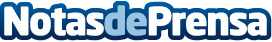 Samsung muestra un nuevo mecanismo 'semiautomático' para smartphones flexiblesUna de las empresas electrónicas más importantes del momento, Samsung, está trabajando para la creación de dispositivos flexiblesDatos de contacto:Nota de prensa publicada en: https://www.notasdeprensa.es/samsung-muestra-un-nuevo-mecanismo Categorias: Telecomunicaciones Comunicación Innovación Tecnológica http://www.notasdeprensa.es